        KАРАР                                                                           ПОСТАНОВЛЕНИЕ              « 23   »  март 2015 й.                    №  17                       «  23 »  марта 2015 гО внесении  дополнений  в постановление Администрации сельского поселения Сандугачевский сельсовет муниципального районаЯнаульский район Республики Башкортостан от 22 декабря 2014 года № 49  «Об утверждении Порядка администрирования доходов бюджетасельского поселения Сандугачевский сельсовет муниципального района Янаульский район Республики Башкортостан, администрируемых Администрацией сельского поселения Сандугачевский сельсовет муниципального района Янаульский район Республики Башкортостан»        В соответствии со статьей 20 Бюджетного кодекса Российской Федерации и в целях своевременного получения безвозмездных поступлений Администрация сельского поселения Сандугачевский сельсовет муниципального района Янаульский район Республики Башкортостан ПОСТАНОВЛЯЕТ:       1. В постановление  Администрации сельского поселения Сандугачевский сельсовет муниципального района Янаульский район Республики Башкортостан от 22 декабря 2014 года № 49  «Об утверждении Порядка администрирования доходов бюджета сельского поселения Сандугачевский сельсовет муниципального района Янаульский район Республики Башкортостан, администрируемых Администрацией сельского поселения Сандугачевский сельсовет муниципального района Янаульский район Республики Башкортостан» внести следующее   дополнение:пункт 2 добавить кодом бюджетной классификации:             791 1 08 07175 01 4000 110  «Государственная пошлина  за выдачу органом местного самоуправления поселения специального разрешения на движение по автомобильным дорогам транспортных средств,  осуществляющих перевозки опасных, тяжеловесных и (или) крупногабаритных грузов, зачисляемая в бюджеты поселений»;         791 1 08 04020 01 4000 110  «Государственная пошлина  за совершение  нотариальных действий  должностными лицами органов местного самоуправления, уполномоченными в соответствии с законодательными актами Российской Федерации за совершение нотариальных действий».       2. Настоящее постановление  вступает в силу с момента его подписания.       3. Контроль за исполнением настоящего  постановления оставляю за собой.Глава сельского поселения                                                         Т.Ш. Куснияров                                                 БАШKОРТОСТАН РЕСПУБЛИКАHЫЯNАУЫЛ  РАЙОНЫ МУНИЦИПАЛЬ РАЙОНЫНЫN HАНДУFАС  АУЫЛ СОВЕТЫ АУЫЛ БИЛEМEHЕ  ХАКИМИEТЕ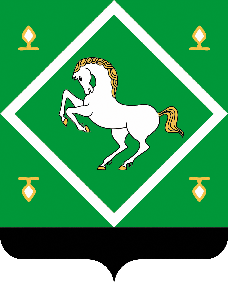 РЕСПУБЛИКА БАШКОРТОСТАНАДМИНИСТРАЦИЯ СЕЛЬСКОГО ПОСЕЛЕНИЯ САНДУГАЧЕВСКИЙ СЕЛЬСОВЕТМУНИЦИПАЛЬНОГО  РАЙОНАЯНАУЛЬСКИЙ РАЙОН